КАРАР                                                                          РЕШЕНИЕОБ УСТАНОВЛЕНИИ НАЛОГА НА ИМУЩЕСТВО ФИЗИЧЕСКИХ ЛИЦ сельского поселения Тайняшевский  сельсовет муниципального района Чекмагушевский  район Республики БашкортостанВ соответствии с Федеральными законами от 6 октября 2003 года 
№ 131-ФЗ «Об общих принципах организации местного самоуправления 
в Российской Федерации», от 4 октября 2014 года № 284-ФЗ «О внесении изменений в статьи 12 и 85 части первой и часть вторую Налогового кодекса Российской Федерации и признании утратившим силу Закона Российской Федерации «О налогах на имущество физических лиц» и главой 32 части второй Налогового кодекса Российской Федерации, Законом Республики Башкортостан от 30 октября 2014 года № 142-з
«Об установлении единой даты начала применения на территории Республики Башкортостан порядка определения налоговой базы по налогу 
на имущество физических лиц исходя из кадастровой стоимости объектов налогообложения», руководствуясь пунктом 2 части 1 статьи 3 Устава  сельского поселения Тайняшевский сельсовет муниципального района Чекмагушевский район Республики Башкортостан,                                                                             Совет сельского поселения Тайняшевский сельсовет муниципального района Чекмагушевский район Республики Башкортостан,РЕШИЛ:1. Ввести на территории сельского поселения Тайняшевский сельсовет муниципального района Чекмагушевский район Республики Башкортостан, налог на имущество физических лиц (далее – налог), определить налоговые ставки, налоговые льготы.2. Установить следующие налоговые ставки по налогу:                                                            2.1. 0,3 процента в отношении жилых домов;                                                                               2.2. 0,3 процента в отношении квартир, комнат;2.3. 0,3 процента в отношении объектов незавершенного строительства в случае, если проектируемым назначением таких объектов является жилой дом;                                                                                                                                                    2.4. 0,3 процента в отношении единых недвижимых комплексов, в состав которых входит хотя бы один жилой дом;                                                                                  2.5.  0,3 процента в отношении гаражей и машино-мест;2.6. 0,3 процента в отношении хозяйственных строений или сооружений, площадь каждого из которых не превышает 50 квадратных метров и которые расположены на земельных участках, предоставленных для ведения личного подсобного, дачного хозяйства, огородничества, садоводства или индивидуального жилищного строительства;2.7.  2,0 процента в отношении объектов налогообложения, включенных в перечень, определяемый в соответствии 
с пунктом 7 статьи 378.2 Налогового кодекса Российской Федерации, 
а также в отношении объектов налогообложения, предусмотренных абзацем вторым пункта 10 статьи 378.2 Налогового кодекса Российской Федерации; 2.8.  2,0 процента в отношении объектов налогообложения, кадастровая стоимость каждого из которых превышает 
300 миллионов рублей; 2.9. 0,5 процента в отношении прочих объектов налогообложения.3. Признать утратившим силу с 1 января 2018 года  решение Совета сельского поселения Тайняшевский сельсовет от «26» ноября  2014 года № 120 «Об установлении налога на имущество физических лиц».4. Настоящее решение вступает в силу не ранее чем по истечении одного месяца со дня его официального обнародования и не ранее 1 января 2018 года.5. Настоящее решение  обнародовать на информационном стенде и разместить в сети общего доступа «Интернет» на официальном сайте сельского поселения Тайняшевский сельсовет муниципального района Чекмагушевский район Республики Башкортостан.с.Тайняшево                                                                                                                                           30 ноября  .№89БАШ[ОРТОСТАН  РЕСПУБЛИКА]Ы СА[МА{ОШ  РАЙОНЫ муниципаль районЫНЫ@  Я@Ы тайнаш АУЫЛ СОВЕТЫ АУЫЛ  БИЛ^м^]Е СОВЕТЫ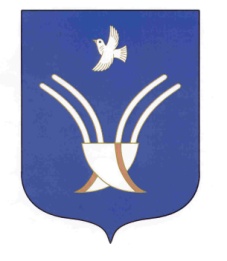 Совет сельского поселениятайняшевский сельсоветмуниципального района Чекмагушевский район Республики БашкортостанГлава сельского поселения                                                                                                   Тайняшевский сельсовет                                                     Х.Р.Исхаков